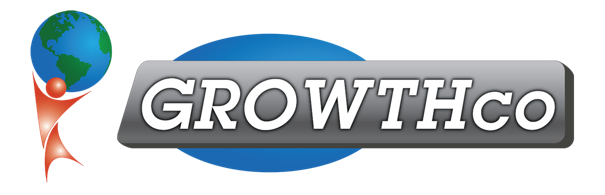 Category:Essential Soft-SkillsCourse Prerequisite:NoneCourse Length:8 hours Materials:Included (digitally only)Cancellation Policy:Less than 30 days, 100% non-refundable with ability to reschedule within 60 days.Minimum Number of Students:1Maximum Number of Students:15Delivery:
vILT or cILT
(virtual or classroom)Pre-work:NoneDescription:Research shows that the average individual in our society today will sit through 9,000 hours of meetings in their lifetime!  That is over 365 days spent in meetings – not to mention the thousands of dollars spent on meetings.  Meetings can be run efficiently and managed in a way that produces high impact. These techniques will allow participants to produce successful results from any meeting, whether as a participant or leader.Objective:  To develop a process-oriented approach to meeting leadership - one that increases the leader's ability to satisfy both the needs of the group and the objectives for the meeting. Participants will also learn how to build consensus and minimize unhealthy and ineffective conflict using the critical thinking model of Six Thinking Hats.Training Objectives/ Outline of Presentation:Examples of ineffective and effective meetingsFirst Meeting: identify and agree on the process and ground rules.Planning and preparing your meetingThe Four Meetings: Daily Check-in, Weekly Tactical, Monthly Strategic, and Quarterly ReviewParticipants and RolesSetting objectivesThe Agenda: from pre-work to outline to timeline5 concepts for leading effective meetingsStructure, participation, decisiveness, drive to conclusion & accountability4 modalities of leading meetings3 types of meeting leadership stylesCommunication: Agenda, meeting, restatement, summaryDealing with conflictHow to handle the six counterproductive behaviors:  overly talkative, definitely wrong, highly argumentative, obstinate, side conversations, & won’t talkThe importance of taking and distributing minutesBuilding consensus using the Six Thinking Hats